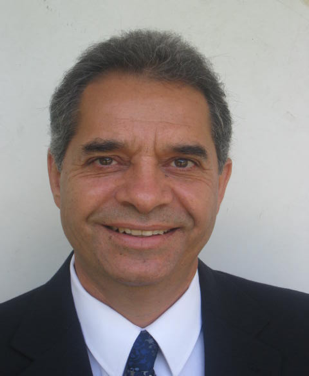 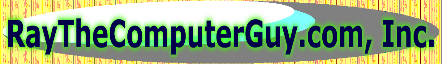 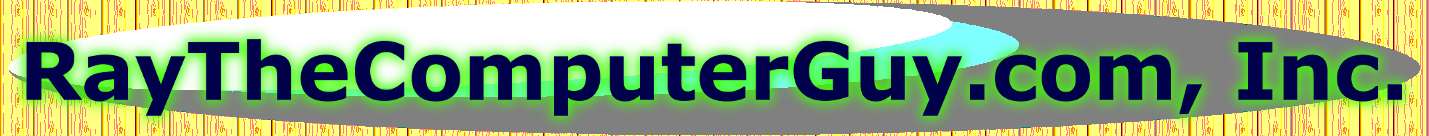 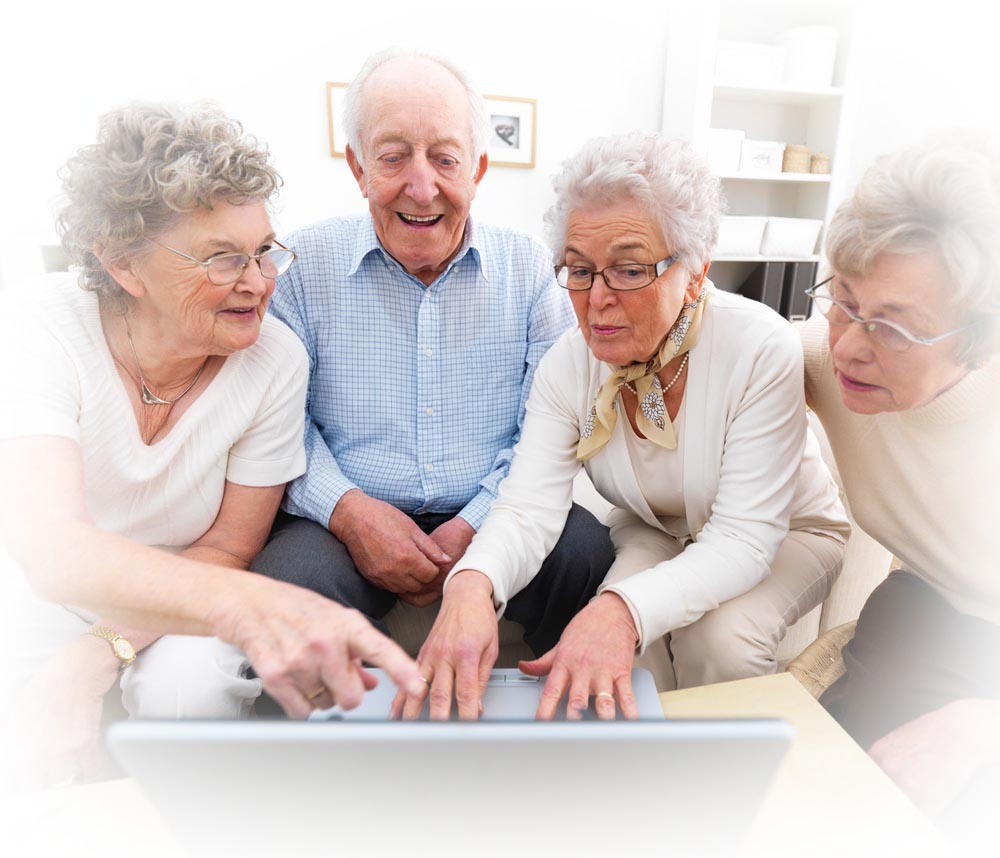 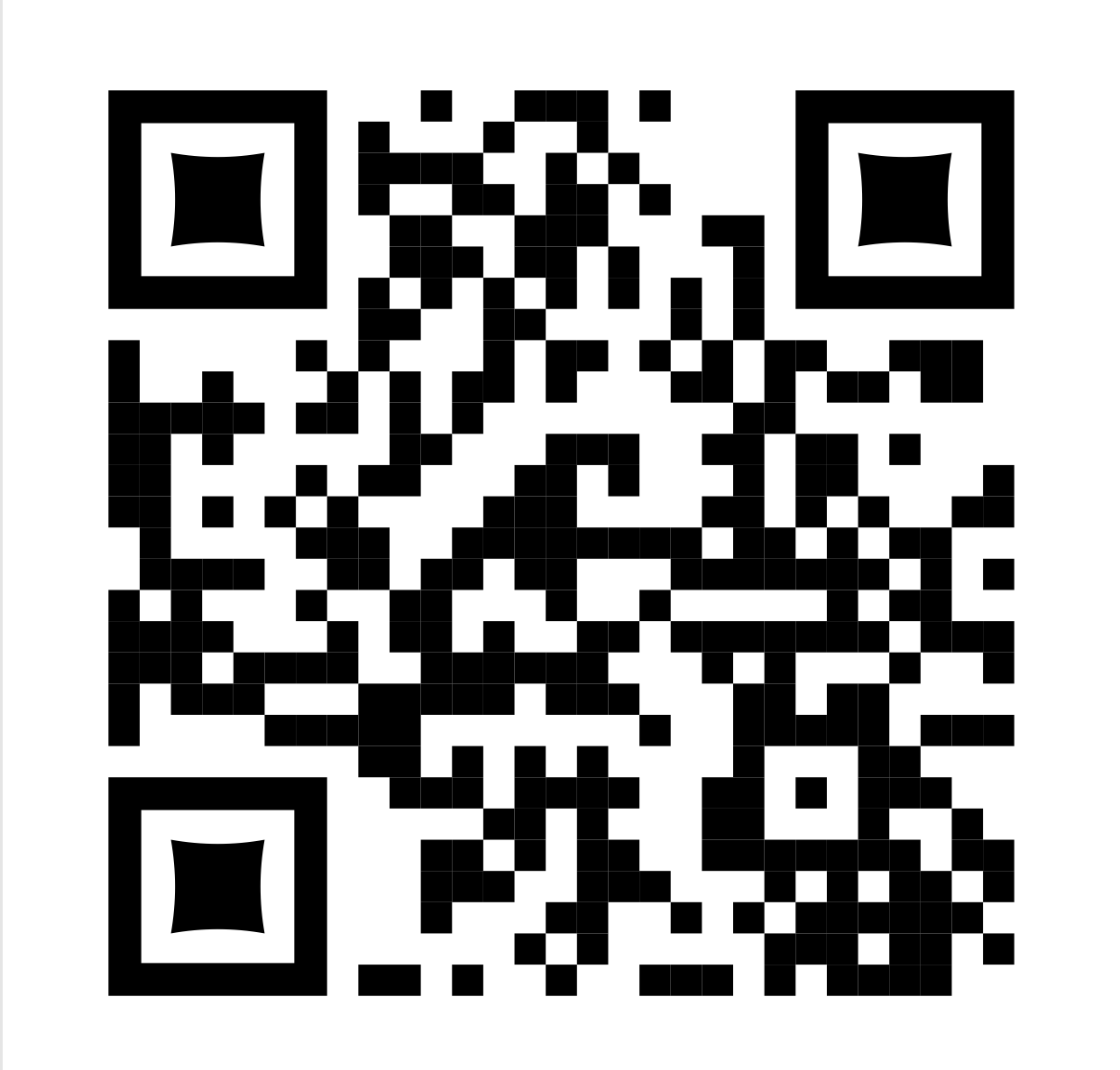 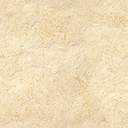 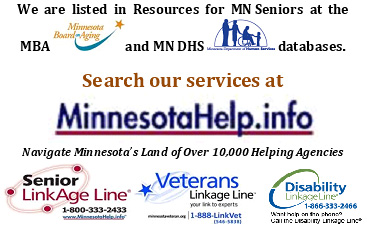  							           Copyright © since 1990 to present.RayTheComputerGuy.com, Inc.  All rights reserved.RayTheComputerGuy.comComputer Solutions for Older Adults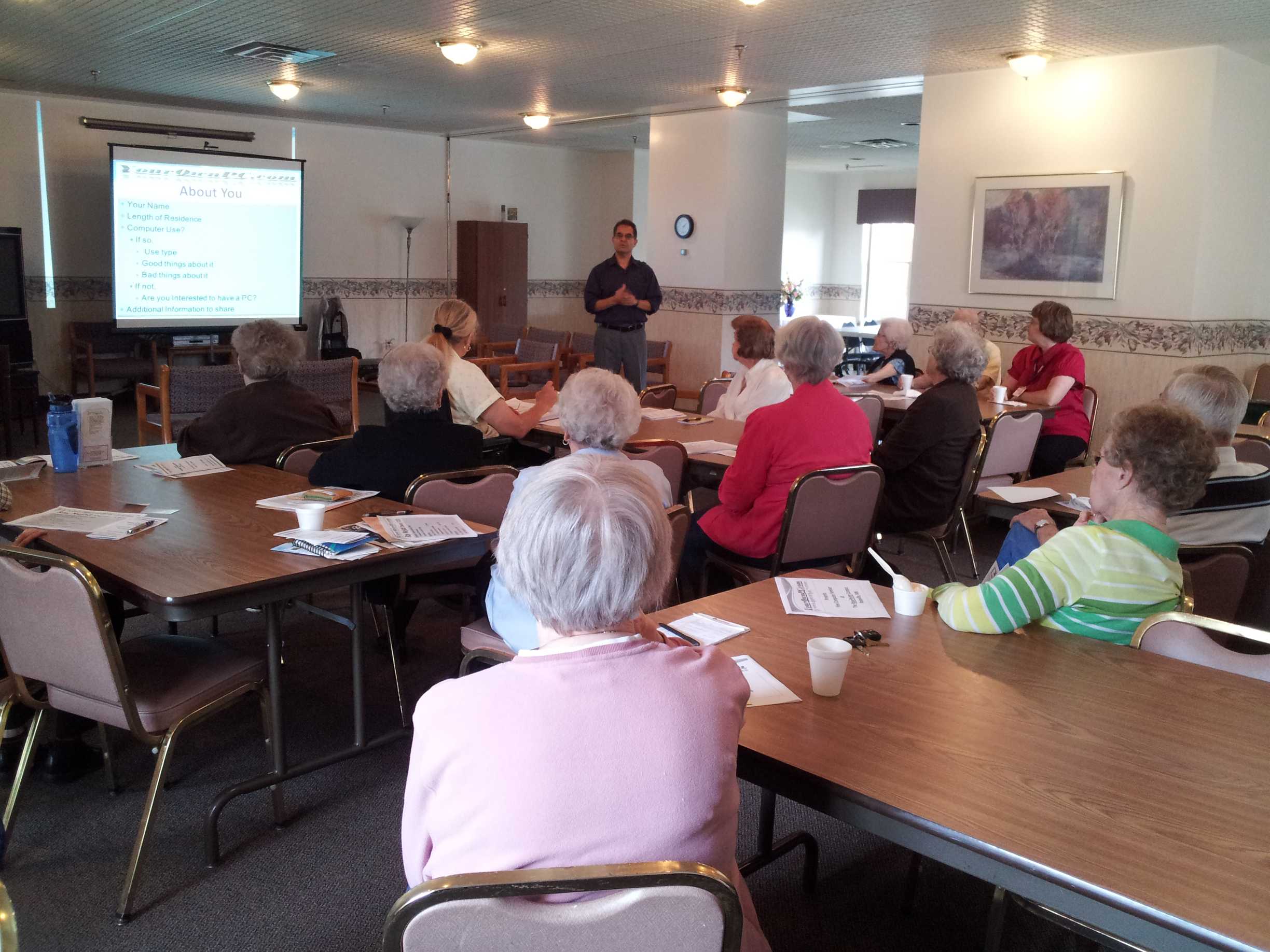 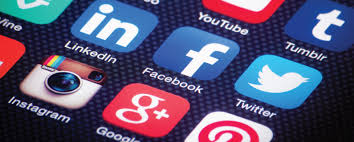 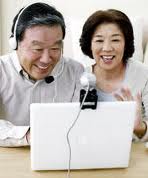 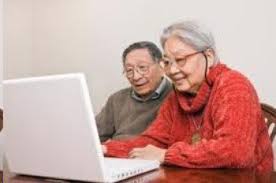 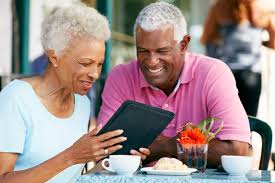 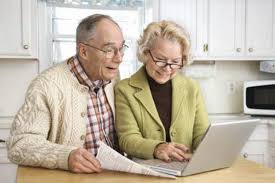 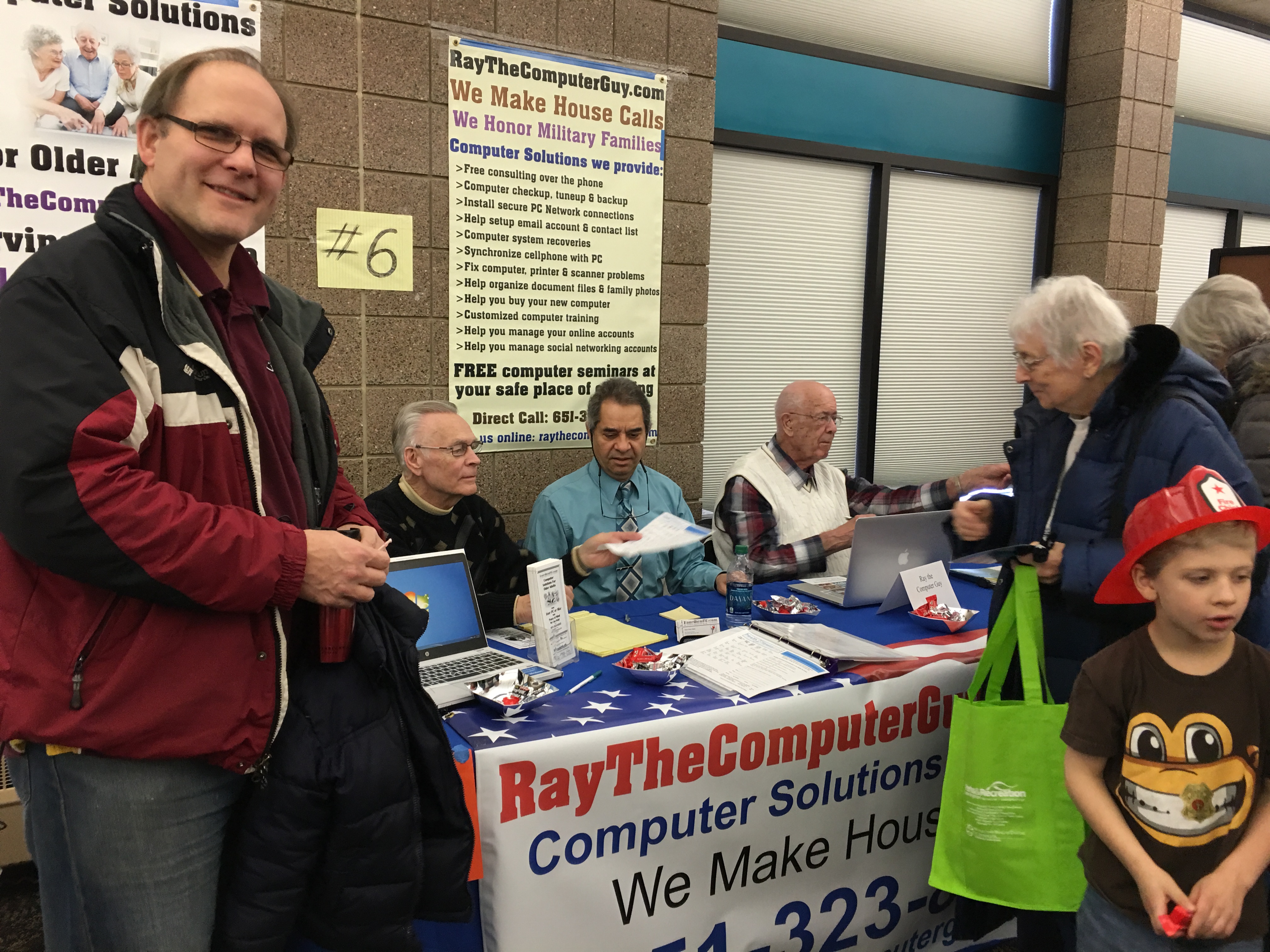 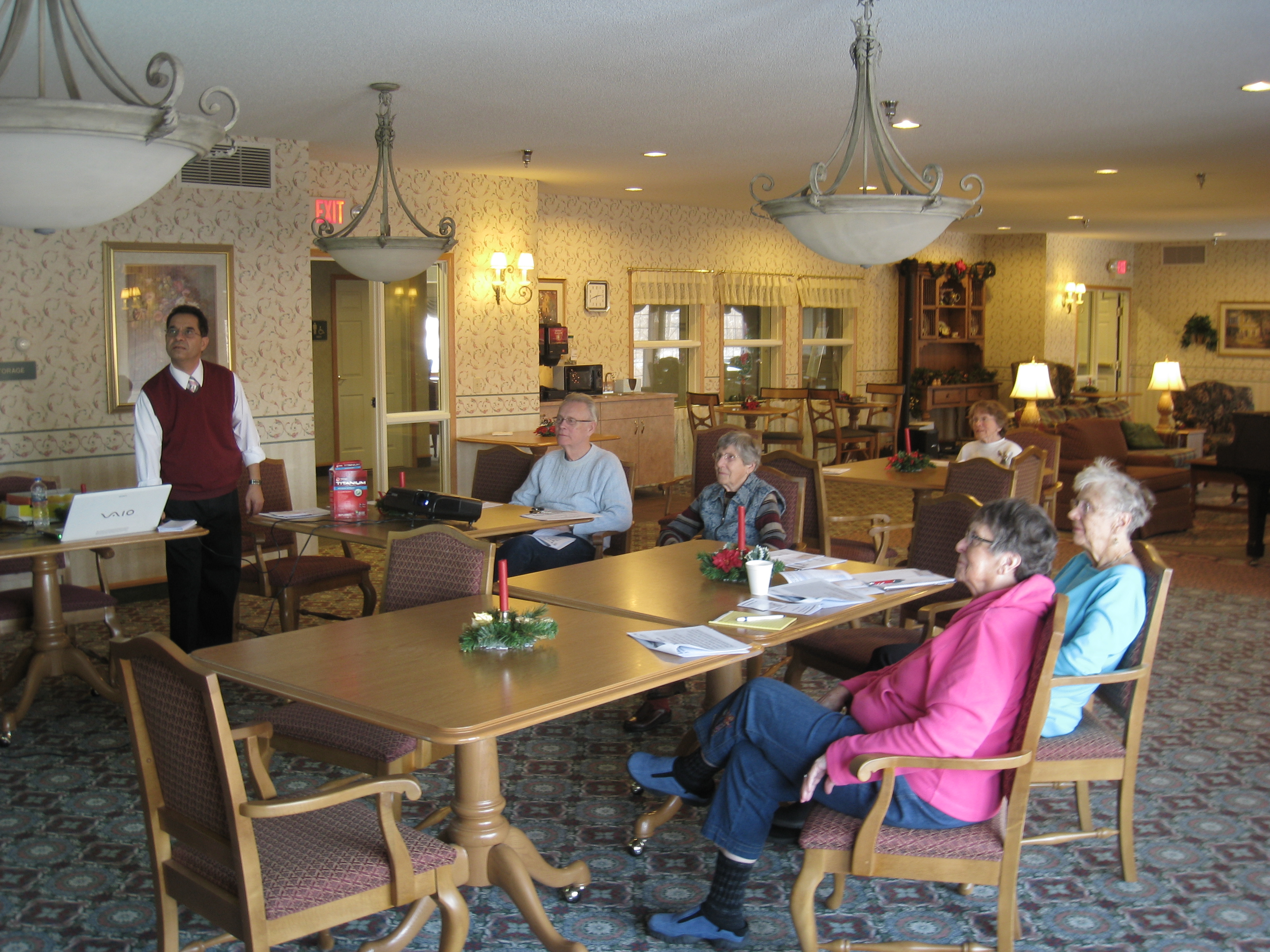 